INSTRUÇÕES PARA FORMATAÇÃO DE RESUMO ESTENDIDONome do estudante * e Nome do Orientador***Curso** Departamento/Faculdadee-mails: autor.principal@provedor.com e email.orientador@pucsp.brResumo: Este modelo apresenta as instruções para a formatação dos resumos a serem submetidos para o 30º encontro do PIBIC. Os autores devem seguir rigorosamente estas instruções para preparação dos originais a serem submetidos em formato MSWord® (*.docx/doc), a partir dos quais serão produzidos os anais do evento, em versão eletrônica. Somente os resumos que respeitarem este modelo serão considerados para aceite e publicação nos anais. Os resumos devem conter no máximo 250 palavras, em um único parágrafo, visando sua reprodução uniforme nos Anais e no Livro da Programação Técnica do evento.Palavras-chave: Três a cinco palavras-chave, separadas por vírgulas.Classificação das áreas de conhecimentoIndicar aqui a classificação, usando a tabela de áreas de conhecimento do CNPq.[1]IntroduçãoO resumo estendido permite com que os autores apresentem informações como tabelas, figuras e breves discussões, enriquecendo a apresentação do resultado da pesquisa. O resumo estendido pode ter, no mínimo, uma (1) página e no máximo, quatro (4) páginas. Todos os resumos estendidos enviados e apresentados durante o evento serão incluídos nos Anais do evento, que será publicado exclusivamente em formato digital.Os resumos estendidos devem ser submetidos no formato MSWord® (*.docx), com o corpo do texto em fonte Times New Roman, tamanho 10, com títulos da mesma fonte e tamanho em negrito. Recomenda-se fazer uma cópia deste arquivo (para fins de consulta futura) e sugere-se que o manuscrito seja preparado diretamente sobre este modelo, com a substituição dos textos de cada seção, e gravado em arquivo com nome adequado.O título do resumo deve ser o mesmo do projeto submetido. O resumo deve ser estruturado em sessões hierárquicas, não excedendo dois níveis de cabeçalhos sem numeração, conforme adotado nestas instruções. Por exemplo, o campo, deste documento, “Metodologia” é o primeiro nível, e o campo “Tamanho do Papel” é o segundo, tabulado como início de novo parágrafo.A Introdução deve ser concisa e objetiva, contendo de um a quatro parágrafos que permitam esclarecer a motivação do estudo e suas bases na literatura científica, justificando o objetivo principal do trabalho, colocado no último parágrafo.ObjetivosNesse campo, devem-se apresentar resumidamente os objetivos da pesquisa.MetodologiaA preparação do manuscrito deve seguir rigorosamente os padrões estabelecidos neste documento.Tamanho do papel – Antes de redigir o texto, assegurar-se de que a página está configurada para papel A4 (210 × 297 mm), no modo retrato. Na impressão de cópias para fins de verificação, correções, etc, certificar-se que também a impressora está configurada para esse tamanho de papel.Extensão do resumo estendido – O manuscrito deve possuir entre uma e quatro páginas, incluindo todas as figuras, tabelas e referências. O tamanho máximo total do arquivo para submissão é de 10 MBytes.Margens – Devem-se respeitar margens de 25 mm nas bordas superior e inferior, e de 20 mm nas bordas laterais.Formato das páginas – Formatar o texto do corpo do resumo estendido, em duas colunas com 80 mm de largura, e 10 mm de espaço entre colunas. Todo o texto deve ser justificado à direita e à esquerda.Fontes – Usar fonte Times New Roman em todo o texto, e espaçamento simples entre linhas.Um resumo das fontes e estilos que devem ser adotados é apresentado na Tabela 1.Título e autoria – Esta seção deve ser digitada com o texto centralizado em uma única coluna, podendo usar toda a largura do papel, porém respeitando as margens laterais. O título não deve exceder duas linhas. Evitar abreviações não usuais. As demais informações (lista de autores, respectivas afiliações e e-mails) devem ser digitadas conforme este modelo (12 pontos, regular). Deixar uma linha em branco (12 pontos) após o título, nomes dos autores e endereços/ afiliação dos autores. Deixar duas linhas em branco (12 pontos) entre os e-mails do aluno e do orientador e o início do resumo estendido.Tabela 1: Exemplo de uma tabela, indicando o tamanho e estilo das fontes (Times New Roman).Estilo – Usar seções separadas para Introdução, Metodologia, Resultados e Discussão, Conclusão, Agradecimentos e Referências. Os títulos das seções (justificados à esquerda) devem estar em negrito, com uma linha em branco antes de cada título (10 pontos).Cabeçalhos de segunda ordem devem ser inseridos no corpo do parágrafo, em negrito e com o mesmo recuo dos inícios de parágrafo (5 mm). Usar o hífen largo (ctrl “-” numérico) para separar este item do texto.Corpo do texto – Usar fonte Times New Roman (10 pontos, regular) ao longo do resumo estendido. Utilize itálico em expressões estrangeiras e variáveis de equações. Evite o uso de textos sublinhados. Não insira linhas em branco entre parágrafos. Devem ser utilizadas medidas e unidades definidas no Sistema Internacional de Unidades (SI) para todas as grandezas no texto, nas figuras e nas tabelas.Trabalhos que incluam experimentos com seres humanos devem citar (em Metodologia) o parecer favorável de um Comitê de Ética.Tabelas e figuras – Devem ser inseridas após a sua primeira citação no texto, tão perto quanto possível de onde foram citadas. Se necessário, podem ter largura maior que a de uma coluna, invadindo a área da coluna do lado, mas respeitando as margens da página. Devem ser centralizadas e numeradas consecutivamente com algarismos arábicos (Tabela 1, Tabela 2, ... Figura 1, Figura 2, ...), e cada tabela ou figura deve receber um título ou legenda, respectivamente. Os títulos devem ser colocados acima das tabelas e as legendas abaixo das figuras. Deixar uma linha em branco antes e uma depois de cada título ou legenda, os quais devem ser escritos a partir da margem esquerda da coluna, sem recuo e em estilo normal.Tabelas devem conter somente caracteres alfanuméricos e nenhum elemento gráfico. Não usar fontes com menos de 8 pontos. No texto, referencie figuras e tabelas com a primeira letra maiúscula. A Tabela 1 deve ser usada como modelo a ser adotado: linhas horizontais devem ser usadas apenas para delimitar a tabela e separar os títulos das colunas dos respectivos dados. Evitar o uso de linhas verticais.Fotografias digitais ou esquemas e diagramas podem ser usados, mas devem apresentar, se possível, alta definição. Como exemplo, a Figura 1 mostra o logotipo do PIBIC.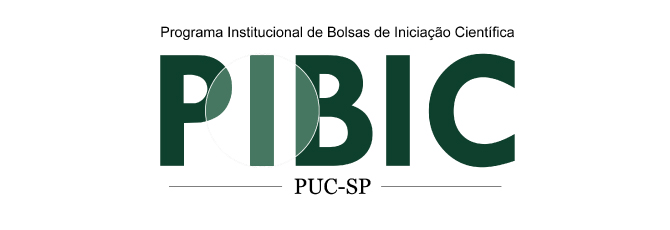 Figura 1: Logotipo do PIBIC.Equações – Devem ser centralizadas, numeradas sequencialmente e com os números entre parênteses, justificados à direita:                   (1)Referências – Numerar as referências no texto na ordem de citação, usando algarismos arábicos entre colchetes [2]. Listar as referências nesta mesma ordem, na última seção do resumo estendido, a qual deve ser intitulada Referências, como apresentado adiante.Resultados e discussãoObservar cuidadosamente o acabamento e o aspecto final. Não terminar uma coluna com o título de uma seção, nem iniciar uma página com uma linha incompleta.Antes de submeter seu resumo estendido, imprima uma prova do mesmo em impressora a laser ou a jato de tinta e verifique a qualidade da versão impressa. Zelar particularmente pela qualidade das figuras e equações.ConclusãoA última seção deste texto ilustra o formato a ser seguido para referências de publicações eletrônicas [1], livros e obras completas [2], capítulos de livros [3], artigos em periódicos [4], teses [5] e  anais de congressos [6].Agência de FomentoAgradecimentos a pessoas e órgãos financiadores devem ser colocados nessa seção (PIBIC-CNPq, PIBIC-CEPE ou PIBIC Sem Fomento), antes das referências. Indicar qual foi o órgão financiador, entre um dos três acima.Referências[1] CNPq, Área do Conhecimento, http://cnpq.br/documents/10157/186158/TabeladeAreasdoConhecimento.pdf. acessado em: 13/08/2021[2] Murray PR, Rosenthal KS, Kobayashi GS, Pfaller MA. Medical microbiology. 4a ed. St. Louis: Mosby; 2002.[3] Neuman MR. Biopotential amplifiers. Em: J.G. Webster, editor. Medical Instrumentation. New York: John Wiley and Sons; 1995. p. 227-88.[4] Oliveira CLC, Vieira CRS, Giannella-Neto A. Transdutor de pressão diferencial capacitivo para medição de fluxo ventilatório. Revista Brasileira de Engenharia Biomédica - Caderno de Engenharia Biomédica. 1982; 1(1):5-29.[5] Onusic DM. Construção de um dispositivo eletrônico para determinação de camada semi-redutora em feixe de raios-X diagnóstico [dissertação]. Campinas: Universidade Estadual de Campinas; 2005.[6] Albuquerque JAG, Costa ET, Bóscolo FN. Practical method for photon fluency evaluation of digital X-ray image system. In: Proceedings of the 25th Annual International Conference of the IEEE Engineering in Medicine and Biology Society; 2003 Sep 17-21; Cancún, México. 2003. p. 3056-9.ItemTamanhoEstiloTítulo14Negrito, MaiúsculasNomes, endereços, afiliação e e-mail dos autores12RegularAbstract10NegritoCabeçalhos das seções10NegritoCorpo do texto10RegularExpressões estrangeiras, variáveis nas equações e no texto*Itálico